Summer SAD Injector – 2018 (REV 1 – April 12, 2018)Perform Bubble Experiment Engineering RunVacuum work - install harp and ceramic break on 5D beam lineBubble chamber – reinstall target chamber as beforeBeam Run – approximately one week of 24/7 running (up to 100uA)Install 350 kV HVPSAssemble HVPS/SF6 tank near Gun2Install HVPS controls/softwareModify and integrate PSS controlsCertify operation of HVPSDemonstrate capability to switch between new/old suppliesInstall 200 kV GunProtect photocathode supply in Gun2Vent Gun2 to install/align the 200kV electrode from UITFBake Gun2, leak freeHigh voltage condition Gun2, vacuum and/or gas conditioningMake photocathode, check laser alignmentRestore and run beam at 130keV (new gun and HVPS)Increase voltage to test injector settings needed w/ 200keV beamReliable Polarized SourceDemonstrate “new gun” ready for operationsGun back-out possibleHVPS back-out possible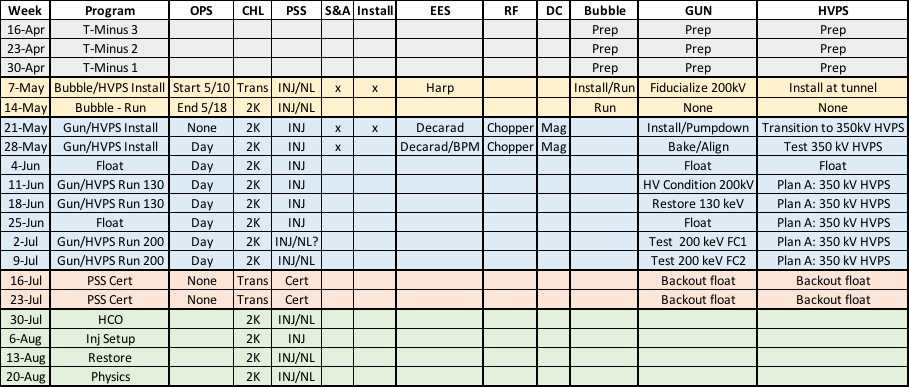 May 6 – May 19: First two weeks of SAD are highly integratedSun/6Beam off at 6am, then surveysAttach turbo pump to 5D over board valve, clean-up overnightMon/7BubbleSecure 5D vacuum valveUnstack lead hut (RCG)Vent 5D, install harp + ceramic break, verify isolationS&A set harp rotationPump down + leak check vacuum OKInstall move crates tunnel, work w/ Brad begin installS&A work w/ Brad set Bubble chamberInstall Bubble laser shutterTue/8BubbleFinal leak check Bubble lineTony (re)allocate harp cable, make-up + HCO harpConnect dump picoammeterInstall work w/ Brad to roughly set Bubble chamberWhen ready S&A check 5D radiator/collimator set BubbleGunInstall move Suitcase, mate to Load and start bakeWed/9BubbleS&A complete alignment of Bubble chamberACE support for network controlsBrad continues Bubble assembly and trainingGun/HVPSInstall move/assemble SF6 + HV stack w/ John in tunnelEnd suitcase bakeThu/10BubbleComplete Bubble assembly and trainingComplete Bubble HCO checklistsGun/HVPSContinue HVPS assembly (short bar, LV circuit, SF6 charge?)Thu/10 1600 – Fri/18 080024/7 Ops and INJ/NL begins…(CA/RA by exp’t as needed)Turn on Extractor GaugeSat/19Open HouseWeek of May 21st (#1)MondayCheck laser retro-reflectionAdmin Lockout gun from HV systemPSS Lockout 150kV GlassmanSecure gun valveMagnet racks off, remove correctors from NEG tubeMove photocathodes to SuitcaseRemove HV cable, oil tank, computer cart away from gunCrane OUT (optic table, clean table)Crane IN (SF6 tank)Allow S&A to setupTuesdayS&A have right of way measure (HV, electrode, NEG)Stage turbo to vent HV chamberWednesdayVent gun, remove electrode, cover 10” flangeElectrode to S&A lab to for measurementRemove NEG tube, blank until ready for installRemove RGA, replace w/ Kr gas valve (ready for plumbing)ThursdayCheck 200kV vs. 130kV puck cage => choose best oneSF6 tank could be stagedFridayInstall fiducialized 200kV electrode to Gun2, set/alignInstall NEG tube w/ M20 BPM’sCheck all electrical isolationsStart Gun2 pumpdown, to leak check by MondayHVPS/PSS Activities that continue that weekFacilities/PSS install conduit and AC contactors, cablingInstall 350kV Glassman control unitInstall 350kV Glassman interface chassisInstall 350kV Glassman control softwareMove Keithley readbacks from 150kV to 350kV (no soft lock)Install DAC iocin3, software/cablingPSS/Software install VME comparator card (HV window), cablingComplete assembly/cabling, HCO w/o PSS permissiveGunSetup bake (HV chamber, NEG tube, Kr  line, overboard)Careful bake: up – soak – down – activate – down => leak checkRejoice in leak free bake, check vacuumWhen ready, move photocathode to HV, check retroreflectionHook-up two new BPM’s, perform HCOReconnect cables, magnets (not HV yet!)OtherInstall DecaradMove PSS kicker to “200kV location”RF condition choppers for 200kV operationTest magnets/PS for 200kV limitsJune 4 – June 8: This week is FLOAT, but if going well we move to next stage…June 11 – June 22 : These weeks we restore gun operation!Perform HCO of PSS/HVPS (interlocks, controls, software)W/o connection to gun demonstrate PSS/HVPS operationW/ connection to gun via resistor tank HV condition w/ vacuum conditionAssess x-ray/vacuum vs. HV, then Kr condition if neededComplete conditioning to X kVMake photocathode, install gun, use LV to measure QE, check retro-reflectionRestore at 130kV for standard operation INJ SEG modeUse 130kV beam and test PSS kicker in “200kV location”Test operations of 130 keV beam using new gun, HVPS and PSS… to FC2Once satisfied, stop so can test migration/steps to go between 350/150 HVPSRejoice!June 25 – July 6: Another week of float, but if successful we charge forward !!!July 2 – July 13: Break for the July 4th , and test for 200 keV operationConfigured and scale injector for 200keV beam Operate gun at 200kV, setup/test injector for beam to FC1 (chopper OFF)Perform PSS kicker and PSS dipole (INJ SEG) testing/certificationUse Wien or spectrometer to measure energy stabilityTurn on chopper, measure deflection v. power, perform chopper setupBenchmark beam v. charge (transmission, emittance)Decide on possible setup to FC2 (chopper ON/OFF, capture ON/OFF)July 16 – July 27:  Backout Float !Planning on success we are done by now, and would consider introducing opportunistic INJ studies over these two weeks, e.g. PQB laser/beam work.IF we had any problem w/ Gun or HVPS or NEG tube we would’ve learned this ~two weeks ago, and by now would have resolved or backed-out…so, this is really Float for a Backout.